                                МБДОУ  ДЕТСКИЙ САД №5 «УЛЫБКА».                             КОНСУЛЬТАЦИЯ.                                                  г.Семёнов                                                     -2014-Портфолио дошкольника 5-7 лет.  Для  чего дошкольнику портфолио - это своеобразная копилка успехов ребенка по основным показателям, характеризующим существенные стороны физического, социального, познавательного, речевого, эстетического развития старшего дошкольника 5-7 лет. Работа с портфолио на протяжении двух лет перед поступлением в школу поможет взрослым и детям установить близкие отношения, проводить больше времени вместе, создаст атмосферу общности интересов. Взрослые смогут: - своевременно отмечать успехи ребенка, - поддерживать его интерес к различным видам деятельности (занятиям, игре, наблюдениям, физическим упражнениям и т. п.), - формировать у ребенка навыки самоконтроля и самооценки. Портфолио пригодится педагогам, родителям, гувернерам и детям, которые готовятся стать первоклассниками. В портфолио вы можете вложить грамоты, лучшие рисунки, странички из тетрадей или копии с самыми удачными и аккуратными работами. Это могут быть также фотографии выступлений на концертах и в конкурсах, изготовленных объемных макетов или вылепленных скульптур, а также фотографии участия в театральных постановках детского сада. Каким будет портфолио?Портфолио дошкольника непременно должно быть красочным и ярким. В идеальном случае оно станет и любимой «книжкой с картинками» для ребенка, и предметом его гордости. Объясните малышу, что за «волшебную книжку» вы вместе начинаете собирать и для чего. Не надо опасаться, что ребенок «не поймет» или «быстро охладеет». Поймет! Уже c 3-летнего возраста все без исключения малыши любят яркие книги. Не охладеет! Книжка о себе самом - самая интересная. Она «с восторгом примет» все творческие работы, с «особым вниманием отнесется» к удивительным фантазиям, а через некоторое время «с любовью напомнит» о том, «каким еще год назад ты был маленьким!» Титульный листПортфолио начинается с титульного листа, в котором содержится основная информация: фамилия, имя и отчество, контактная информация и фото ребенка.Раздел 1. «Мой мир» («Портрет»)Здесь можно поместить любую информацию, которая интересна и важна для ребёнка.– Моё имя (информация о том, что означает имя, почему родители выбрали именно это имя; если у ребёнка редкая или интересная фамилия, можно пояснить, что она означает), можно привести значение характера и предрасположенностей по гороскопу.– Моё имя при крещении (если ребенка крестили, то часто ему дают второе имя, соответствующее вероисповеданию)– Моя семья (здесь можно рассказать как зовут маму, папу, братьев, сестер, бабушку дедушку или поместить рисунок родового дерева)– Мои друзья (фотографии друзей, информация об их интересах, увлечениях)– Моя малая родина (рассказать о своём родном городе, о его интересных местах в фотографиях и описаниях) – Мои любимые книги (перечислить названия и авторов детских книг, которые нравятся ребенку) Раздел 2 – «Мои интересы»-Сведения о занятости в кружках, секциях, клубах–Мои увлечения (можно рассказать о том, чем увлекается ребёнок): Я люблю... Я умею...  Я хочу научиться... Мне нравятся занятия... Когда я вырасту, я стану..... потому что....Раздел 3 – «Мои достижения»Этот раздел может включать рубрики: «Динамика физического развития» (этот раздел включает в себя показатели роста, веса, физических навыков в соотвествии с возрастом: Показатели физического развития	5 лет	6 лет	7 летРост, см 	Вес, кг 	Прыжки в длину, см 	Прыжки в высоту, см 	Равновесие (количество минут, которое может ребенок простоять на одной ножке) 	Бег 50м, сек 	Навыки плавания (умение держаться на воде) 	«Динамика общего развития» (в этом разделе можно выложить результаты тестов, которые включают в себя показатели навыков чтения, устной речи, счета, логики, общего развития в соответствии с возрастом). В раздел можно включить удачные странички из тетрадки с упражнениями и тестами, которые ребенок выполнял в ходе подготовки к школе дома, в саду, или посещая дополнительные занятия в группах по подготовке к школе. Включайте в этот раздел самые лучшие странички, которые нравятся также ребенку. Это поможет родителям и преподавателям оценить предпочтения ребенка и его наклонности. Показатели общего развития	5 лет	6 лет	7 летЧтение Письмо Речь Математика (счет) 	Память (умение читать стихи, запоминать предметы) 	Тесты на логику 	Тесты на общее развитие (по темам "Окружающий мир", "Город", "Распорядок дня", "Времена года" "Рисунок человека" и пр.) 	«Творческое развитие» (включает в себя рисунки, фотографии творческих работ, фотографии участия в театральных постановках садика или клуба, который посещает ребенок) -рисунки в разных жанрах (акварель, гуашь, пастель, восковые мелки и пр.) -лепка (пластилин, глина, скульптурная масса) -аппликация -конструирование -фотографии поделок (из бумаги, картона, природных материалов и пр., участие в выставках) -театральные постановки (перечислить роли, приложить фотографии)«Награды» (грамоты, дипломы, благодарственные письма и т.д.)Лучше расположить содержимое этого раздела в хронологическом порядке.Сведения об участии в спортивных конкурсах и соревнованиях, праздниках и мероприятиях и пр.Материалы этого блока позволяют выстраивать рейтинг индивидуальных результатов, рейтинг достижений, отслеживать динамику изменения результатов обучения.Раздел 4 – «Мои впечатления» Сведения о посещении театра, выставки, музея, похода, экскурсии.Раздел 5– «Отзывы и пожелания»(в произвольной форме)– Воспитателей– Родителей– Педагогов дополнительного образованияНичто так не повышает самооценку ребёнка, как положительная оценка педагогом его стараний. Здесь можно написать отзыв или пожелание, возможно рекомендации, как педагогом, так и родителем как по итогам учебного года, так и по участию в каком-либо мероприятии.Портфолио – это так называемое «досье успеха», в котором отражается всё интересное и достойное из того, что происходит в жизни человека.Чтобы портфолио достигло своей цели, необходимо соблюдать ряд условий:Одно из главных условий – это добровольность. Если ведение портфолио сделать обязательным, то оно будет зачастую носить формальный характер. Это будет лишь лишняя нагрузка и для педагога и для детей. Создатель портфолио должен быть заинтересован в его создании. Даже отбор материала ребёнок должен делать самостоятельно. И если он не согласен разместить какой-либо материал в папке портфолио, то делать это не нужно. Ведь тогда теряется индивидуальность портфолио.Необходимо чётко понимать цель сбора информации, цель создания самого портфолио. Она может быть различной:- для сбора достижений, которые отражают результаты работы по какому-то направлению (например, достижения в изобразительном искусстве, спортивные достижения и т. д. )- накопительной, когда информация собирается за определённый период. Таким образом, можно увидеть путь развития ребёнка за определенный отрезок времени (например, от рождения до 3-х лет, от 5 до 7 лет и т. д. )- тематическое портфолио; составляется исходя из темы. Например, моё домашнее животное, лето-весёлая пора и т. д.Количество разделов и рубрик, их тематика определяется индивидуально для каждого случая.Удобство хранения. Весь собранный материал необходимо систематизировать и хранить так, чтобы было удобно его использовать.Если портфолио дошкольника, то вид, структуру и содержание определяет, либо педагог, либо члены семьи. Нельзя сбор информации пускать на самотёк, но считаться с мнением ребёнка обязательно.Систематичность в сборе информации. Портфолио подразумевает постоянное пополнение и анализ имеющихся материалов. Можно заранее определить периодичность работы (например, не реже 1 раза в неделю, 1 раза в месяц, 1 раза в квартал и т. д. )Портфолио можно разделить на несколько видов.Электронный портфолио. Это довольно новый вид систематизации информации. Именно он больше всего привлекает старших дошкольников. Портфолио в электронном варианте – это всегда красочное, яркое зрелище, с множеством интересных эффектов.Но не все педагоги и родители владеют компьютерной программой Power Point, и не в каждом учреждении, особенно в группе есть компьютер.Портфолио-раскраска. Этот вид портфолио так же привлекателен для ребёнка. Ведь он сам может раскрашивать странички. Так же здесь допустимо и наклеивание готовых изображений. Но надо помнить, что содержание рубрик необходимо заполнять информацией.Пример странички из портфолио-раскраски. Рубрика «Мир вокруг нас». Титульный лист рубрики ребёнок может изобразить по своему усмотрению: может нарисовать как он ходил в зоопарк, раскрасить этот рисунок, но запись рассказа должен сделать взрослый.Печатное портфолио одно из самых традиционных. Создаётся в виде папок, картотек.Но любое портфолио должно привлекать в первую очередь самого автора. Страницы его должны быть оформлены так, чтобы дошкольник, который ещё не умеет читать, смог понять, о чём идёт речь. Этому способствуют фотографии, рисунки, иллюстрации.В портфолио можно предложить следующие рубрики:«Познакомьтесь со мной». Раздел пополняется данными о рождении, знаке зодиака, информацией, кто из знаменитостей родился в этот день. Можно разместить информацию о том, что означает имя ребёнка. А также генеалогическое древо.«Я расту». Эту рубрику можно подразделить на две:- Вот какой я большой: вес, рост, можно прорисовать ладошку ребёнка на разных возрастных этапах- Чему я научился: прописываются умения и навыки, которые ребёнок приобрёл за прошедший год. Например, научился выговаривать звук –р, считать до десяти и т. д.«Моя семья»: помещаются фотографии членов семьи, рисунки ребёнка. Каждое изображение дополняется рассказом.«Мои друзья»: аналогично рубрике «Моя семья»«Мир вокруг нас»: фото или детские рисунки путешествий, семейного отдыха, прогулок, походов.«Золотые ручки». Этот раздел может содержать работы детей, сделанные своими руками или фотографии, если они объёмные. Обязательно прописывается дата, тема работы.«Расскажи обо мне»: рассказы о том, какой ребёнок на взгляд родителей, воспитателя детского сада, друга и т. д.«Размышления вслух»: высказывания детей, интересные речевые обороты, слова, размышления.«Мои достижения»: грамоты, благодарственные письма и т. д.Алгоритм работы над портфолиоПостановка цели: автору должно быть понятно, для чего необходимо создавать портфолио.Определить вид портфолио.Определить временной отрезок, во время которого будет собираться информация.Определить структуру портфолио: количество, название рубрик.Презентация портфолио.Работа над созданием портфолио позволяет сблизить всех его участников: родителей, педагога, ребёнка. Это своеобразный отчёт определённого жизненного пути маленького человечка. И я уверена, что работа над созданием портфолио – это продвижение вперёд, это стимул к чему-то более важному и значимому.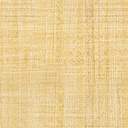 